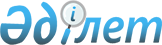 О внесении изменения в решение Абайского районного маслихата от 15 января 2020 года № 43/8-VI "О бюджете Каскабулакского сельского округа на 2020-2022 годы"
					
			Утративший силу
			
			
		
					Решение маслихата Абайского района Восточно-Казахстанской области от 13 ноября 2020 года № 55/7-VI. Зарегистрировано Департаментом юстиции Восточно-Казахстанской области 19 ноября 2020 года № 7843. Утратило силу решением маслихата Абайского района Восточно-Казахстанской области от 28 декабря 2020 года № 58/13-VI.
      Сноска. Утратило силу решением маслихата Абайского района Восточно-Казахстанской области от 28.12.2020 № 58/13-VI (вводится в действие с 01.01.2021).

      Примечание ИЗПИ.

      В тексте документа сохранена пунктуация и орфография оригинала.
      В соответствии с пунктом 4 статьи 109-1 Бюджетного кодекса Республики Казахстан от 4 декабря 2008 года, подпунктом 1) пункта 1 статьи 6 Закона Республики Казахстан от 23 января 2001 года "О местном государственном управлении и самоуправлении в Республике Казахстан", решением Абайского районного маслихата от 26 октября 2020 года № 54/2-VI "О внесении изменений в решение Абайского районного маслихата от 30 декабря 2019 года № 42/9-VI "О бюджете Абайского района на 2020-2022 годы" (зарегистрировано в Реестре государственной регистрации нормативных правовых актов за № 7775), Абайский районный маслихат РЕШИЛ:
      1. Внести в решение Абайского районного маслихата от 15 января 2020 года № 43/8-VI "О бюджете Каскабулакского сельского округа на 2020-2022 годы" (зарегистрировано в Реестре государственной регистрации нормативных правовых актов за № 6702, опубликовано в эталонном контрольном банке нормативных правовых актов Республики Казахстан в электронном виде от 31 января 2020 года) следующее изменение:
      решение к указанному решению изложить в следующей редакции согласно приложению к настоящему решению.
      2. Настоящее решение вводится в действие с 1 января 2020 года. Бюджет Каскабулакского сельского округа на 2020 год
					© 2012. РГП на ПХВ «Институт законодательства и правовой информации Республики Казахстан» Министерства юстиции Республики Казахстан
				
      Председатель сессии 

А. Белибаев

      Секретарь маслихата 

Е. Лдибаев
Приложение к решению 
Абайского районного маслихата 
от 13 ноября 2020 года 
№ 55/7-VIПриложение 1 к решению 
Абайского районного маслихата 
от 15 января 2020 года 
№ 43/8-VI
Категория
Категория
Категория
Категория
Сумма (тысяч тенге)
Класс
Класс
Класс
Сумма (тысяч тенге)
Подкласс
Подкласс
Подкласс
Сумма (тысяч тенге)
Наименование
Наименование
Сумма (тысяч тенге)
I. ДОХОДЫ
29 479,0
1
Налоговые поступления
962,0
01
Подоходный налог
0
2
Индивидуальный подоходный налог
0
04
Налоги на собственность
962,0
1
Налоги на имущество
16,0
3
Земельный налог
326,0
4
Налог на транспортные средства
620,0
2
Неналоговые поступления
0
01
Доходы от государственной собственности
0
5
Доходы от аренды имущества, находящегося в государственной собственности
0
3
Поступления от продажи основного капитала
0
03
Продажа земли и нематериальных активов
0
1
Продажа земли
0
4
Поступления трансфертов
28 517,0
02
Трансферты из вышестоящих органов государственного управления
28 517,0
3
Трансферты из районного (города областного значения) бюджета
28 517,0
Функциональная группа
Функциональная группа
Функциональная группа
Функциональная группа
Функциональная группа
Сумма (тысяч тенге)
Функциональная подгруппа
Функциональная подгруппа
Функциональная подгруппа
Функциональная подгруппа
Сумма (тысяч тенге)
Администратор бюджетных программ
Администратор бюджетных программ
Администратор бюджетных программ
Администратор бюджетных программ
Сумма (тысяч тенге)
Программа
Программа
Программа
Программа
Сумма (тысяч тенге)
Наименование
Наименование
Наименование
Наименование
Сумма (тысяч тенге)
II.ЗАТРАТЫ
29 479,0
1
Государственные услуги общего характера
26 127,0
1
Представительные, исполнительные и другие органы, выполняющие общие функции государственного управления
26 127,0
124
Аппарат акима города районного значения, села, поселка, сельского округа
26 127,0
001
Услуги по обеспечению деятельности акима города районного значения, села, поселка, сельского округа
26 052,0
022
Капитальные расходы государственных органов
75,0
7
Жилищно-коммунальное хозяйство
1 692,0
3
Благоустройство населенных пунктов
1 692,0
124
Аппарат акима города районного значения, села, поселка, сельского округа
1 692,0
008
Освещение улиц в населенных пунктах
350,0
011
Благоустройство и озеленение населенных пунктов
1 342,0
12
Транспорт и коммуникации
500,0
1
Автомобильный транспорт
500,0
124
Аппарат акима города районного значения, села, поселка, сельского округа
500,0
013
Обеспечение функционирования автомобильных дорог в городах районного значения, селах, поселках, сельских округах
500,0
13
Прочие
1 160,0
9
Прочие
1 160,0
124
Аппарат акима города районного значения, села, поселка, сельского округа
1 160,0
040
Реализация мероприятий для решения вопросов обустройства населенных пунктов в реализацию мер по содействию экономическому развитию регионов в рамках Программы развития регионов до 2025 года.
1 160,0
III.ЧИСТОЕ БЮДЖЕТНОЕ КРЕДИТОВАНИЕ
0
Бюджетные кредиты
0
Погашение бюджетных кредитов
0
IV. CАЛЬДО ПО ОПЕРАЦИЯМ С ФИНАНСОВЫМИ АКТИВАМИ
0
Приобретение финансовых активов
0
Поступления от продажи финансовых активов государства
0
V.ДЕФИЦИТ (ПРОФИЦИТ) БЮДЖЕТА
0
VI.ФИНАНСИРОВАНИЕ ДЕФИЦИТА (ИСПОЛЬЗОВАНИЕ ПРОФИЦИТА) БЮДЖЕТА
0
Поступление займов
0
Погашение займов
0
Используемые остатки бюджетных средств
0